Central Adelaide Local Health Network (CALHN)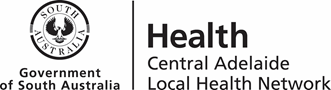 Day Rehabilitation Service Referral Form (TQEH)Phone: (08) 8222 8169      Fax: (08) 8222 8021Email: Health.CALHNDayRehabilitationService@sa.gov.au (please use REFERRAL as first word in subject line)  Client consented to referral? Yes Client Name Sunrise URStreet Address Phone NumberSuburb & Post CodeEmail Interpreter Required?LanguageSex Male  Female  Other Date of Birth / AgeMedicare Number Expiry DateNOK to be contacted to discuss referral in lieu of client? Yes   N/A  (provide details below)NOK to be contacted to discuss referral in lieu of client? Yes   N/A  (provide details below)NOK to be contacted to discuss referral in lieu of client? Yes   N/A  (provide details below)NOK to be contacted to discuss referral in lieu of client? Yes   N/A  (provide details below)NOK NameGP NameRelationship Practice / AddressAddressPhone NumberPhone NumberFax / EmailDate of DischargeWard / Unit / HospitalDISCIPLINES REQUESTED (minimum of two disciplines required for Multi-D rehabilitation program)DISCIPLINES REQUESTED (minimum of two disciplines required for Multi-D rehabilitation program)DISCIPLINES REQUESTED (minimum of two disciplines required for Multi-D rehabilitation program)DISCIPLINES REQUESTED (minimum of two disciplines required for Multi-D rehabilitation program) Clinical Psychology Dietetics Exercise Physiology Neuropsychology Occupational Therapy Nursing Orthotics & Prosthetics Physiotherapy Rehabilitation Medicine Social Work Speech PathologyCLIENT’S REHABILITATION GOALS (please relate goals to the disciplines you have requested)CLIENT’S REHABILITATION GOALS (please relate goals to the disciplines you have requested)1234MEDICAL STATUSMEDICAL STATUSPresenting Condition (e.g., date of onset, other acute medical issues)Follow-up OPD ArrangedClinic / Service:                                         Date:Past Medical HistoryAlerts (e.g. allergies, bariatric, falls, MRO’s, safety, cognition, substance abuse, homelessness)Current Weight:Clinical issues(e.g. pain, medications, continence, skin integrity, Community Wound Management plan)Cognition / Perception / Mood / Motivation(e.g., memory, behaviour, insight, mood)Please include scores from cognitive mood screeningCommunication / Sensory(e.g., speech, swallowing, vision, hearing)Client Name Sunrise URSOCIAL / SUPPORT SERVICESSOCIAL / SUPPORT SERVICESSOCIAL / SUPPORT SERVICESSOCIAL / SUPPORT SERVICESSOCIAL / SUPPORT SERVICESUsual Living Arrangements Alone With others With others Details:Accommodation TypePlease note any concerns, or if alternate arrangements on discharge please indicate plan and timeframeFormal Support Services and/or Care providersMy Aged Care                                               Yes    No Application started: Yes     No    N/A Application started: Yes     No    N/A Application started: Yes     No    N/A NDISYes    No Application started: Yes     No    N/A Application started: Yes     No    N/A Application started: Yes     No    N/A CentrelinkYes    No Application started: Yes     No    N/A Application started: Yes     No    N/A Application started: Yes     No    N/A Type of Centrelink payment (if applicable):Type of Centrelink payment (if applicable):Equipment(including arranged for discharge)Home Modifications Ongoing Complete Details:Details:Other Relevant InformationFUNCTIONAL STATUS (please include aids used)FUNCTIONAL STATUS (please include aids used)FUNCTIONAL STATUS (please include aids used)FUNCTIONAL STATUS (please include aids used)FUNCTIONAL STATUS (please include aids used)FUNCTIONAL STATUS (please include aids used)Mobility (indoor / outdoor)TransfersPersonal CareHome ManagementOccupationReturn to work goal: Yes    No Return to work goal: Yes    No Leisure / HobbiesDriving / TransportPlease consider plan for client to manage transport for DRS appointmentsDrives     Public Transport    Taxi/Access Cab   Taxi/Access Cab   NOK/Carer/Other          Driving / TransportPlease consider plan for client to manage transport for DRS appointmentsLicence suspended:  Yes    No Advised not to drive: Yes    No Licence suspended:  Yes    No Advised not to drive: Yes    No Licence suspended:  Yes    No Advised not to drive: Yes    No Taxi Vouchers:         Yes     No Application started: Yes     No Taxi Vouchers:         Yes     No Application started: Yes     No Other Relevant InformationReferrer NameDiscipline Service / OrganisationContact NumberEmailReferral DatePLEASE ATTACH ALL RELEVANT INFORMATION INCLUDING DISCHARGE SUMMARIES, ASSESSMENTS, REPORTS AND A CURRENT MEDICATION LIST IF RELEVANT DOCUMENTS ARE NOT ACCESSIBLE ON SUNRISE